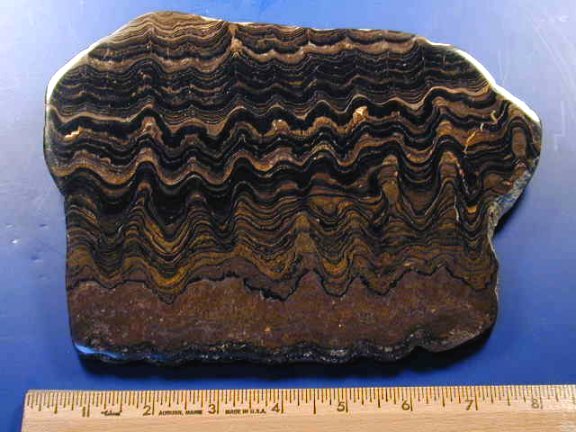 Перші бактерії (строматоліти)3500 млн. р.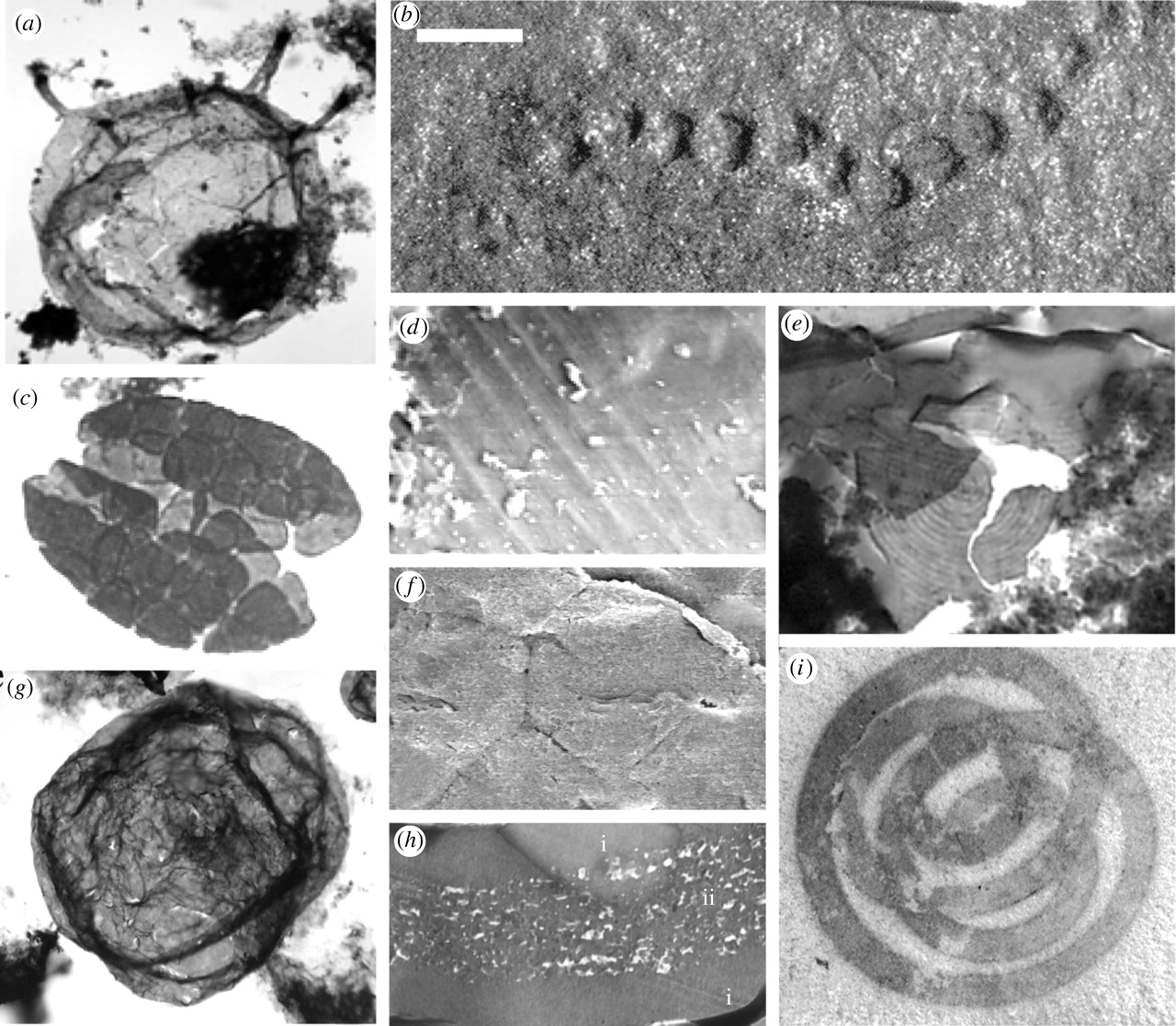 Перші еукаріоти2000 млн. р.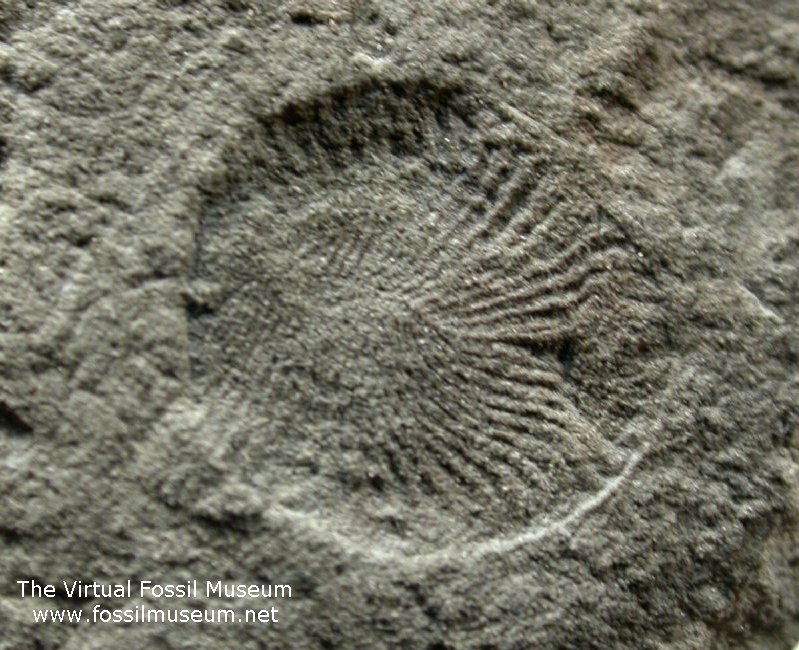 Перші багатоклітинні організми1200 млн. р.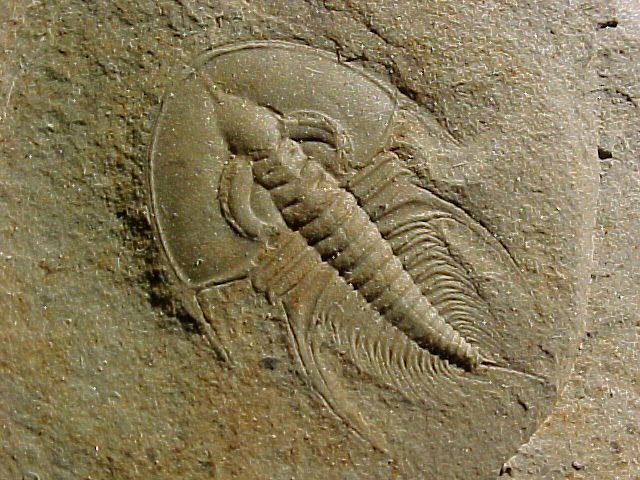 Перші тварини з твердим скелетом545 млн. р.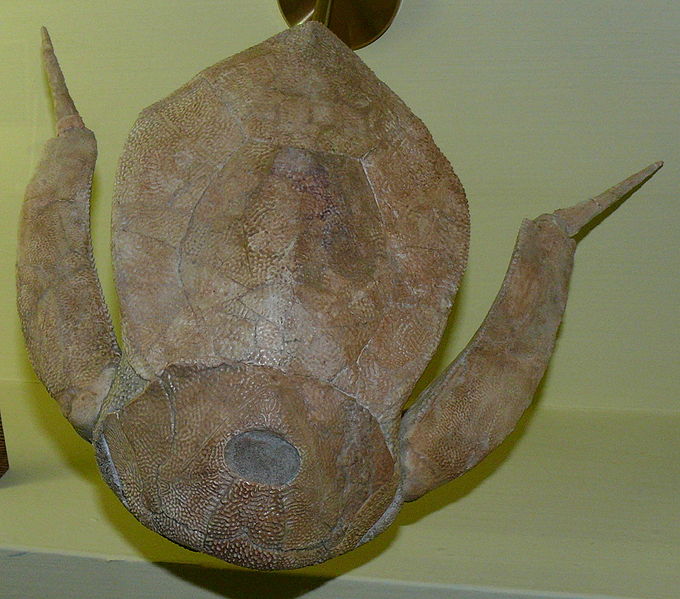 Перші панцирні риби480 млн. р.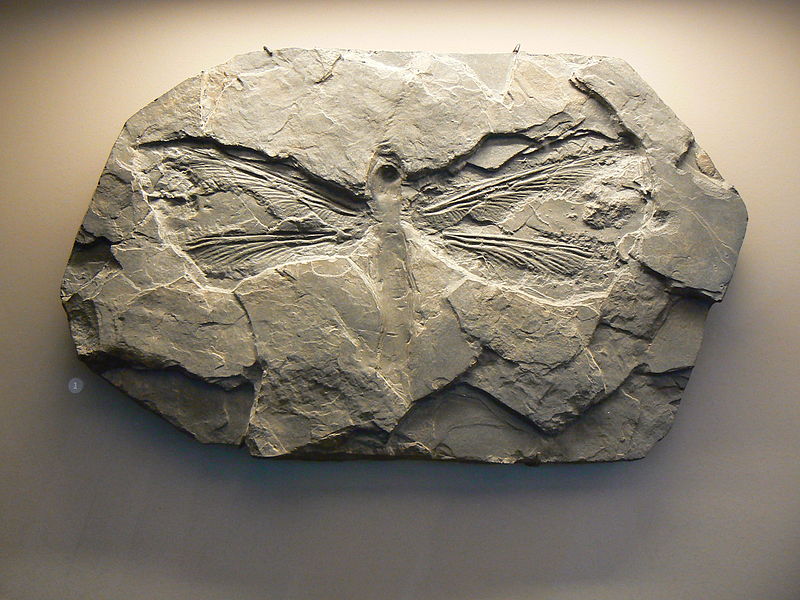 Перші комахи350 млн. р.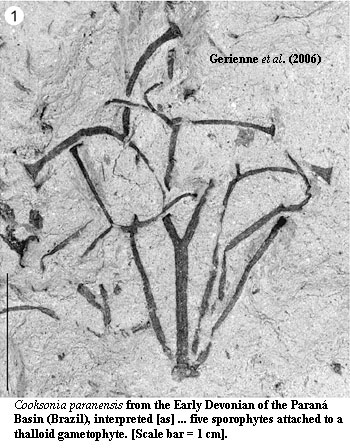 Перші рослини на суходолі420 млн. р.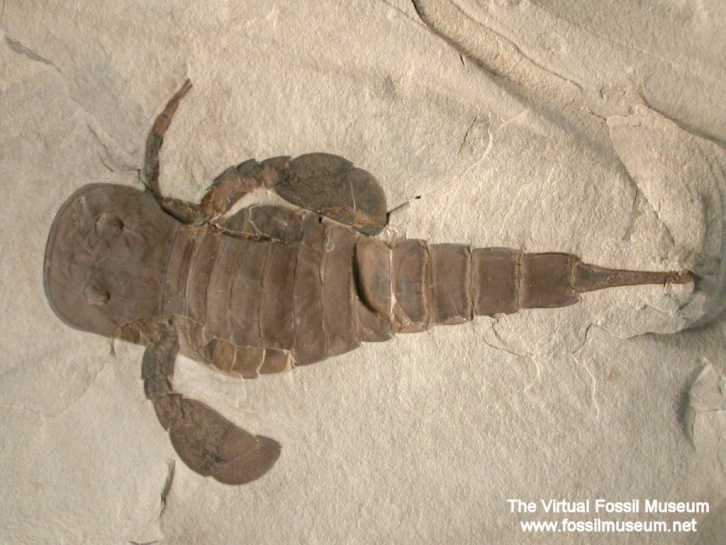 Перші тварини на суходолі410 млн. р.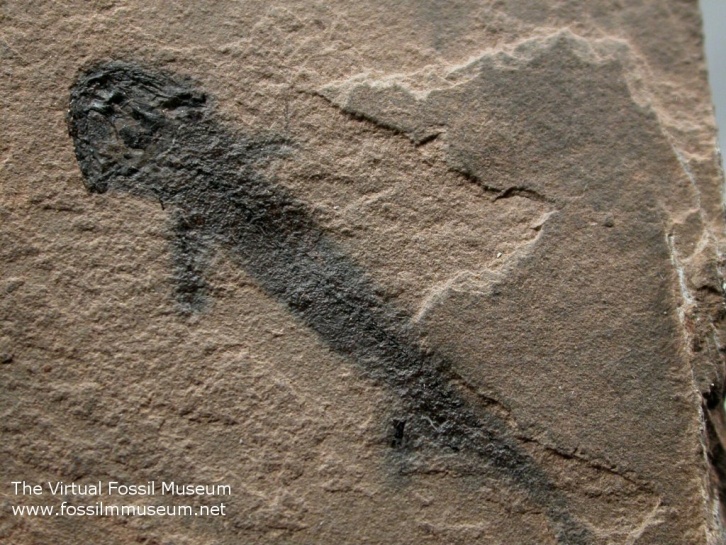 Перші амфібії360 млн. р.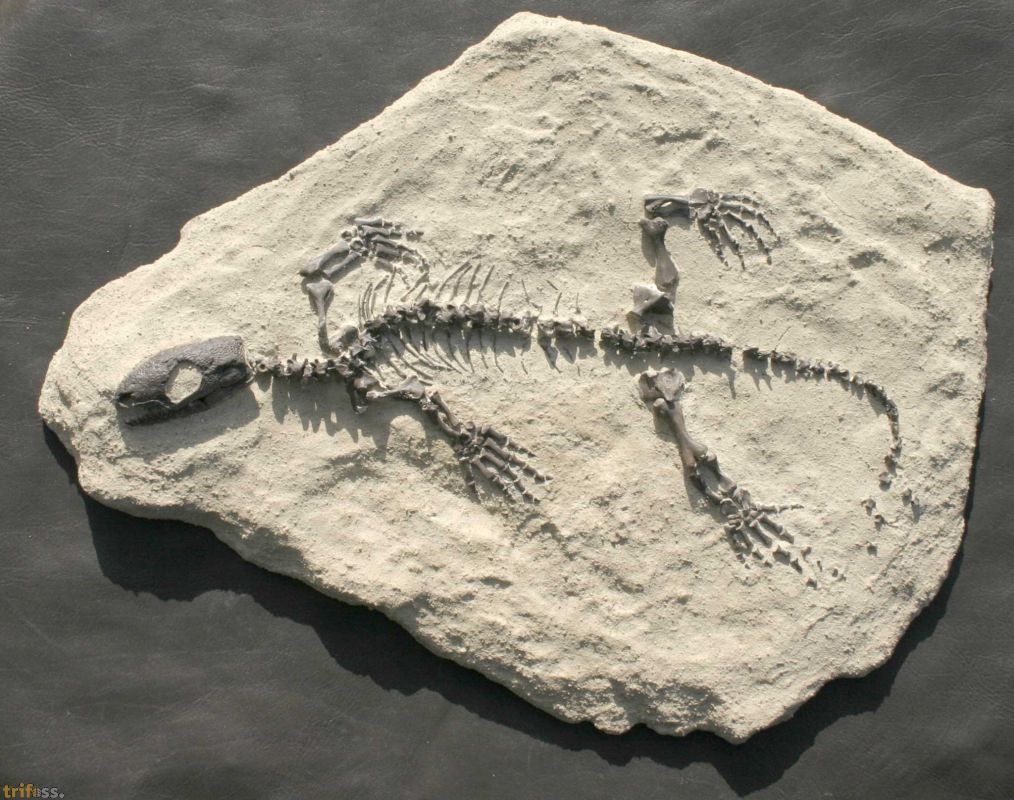 Перші рептилії325 млн. р.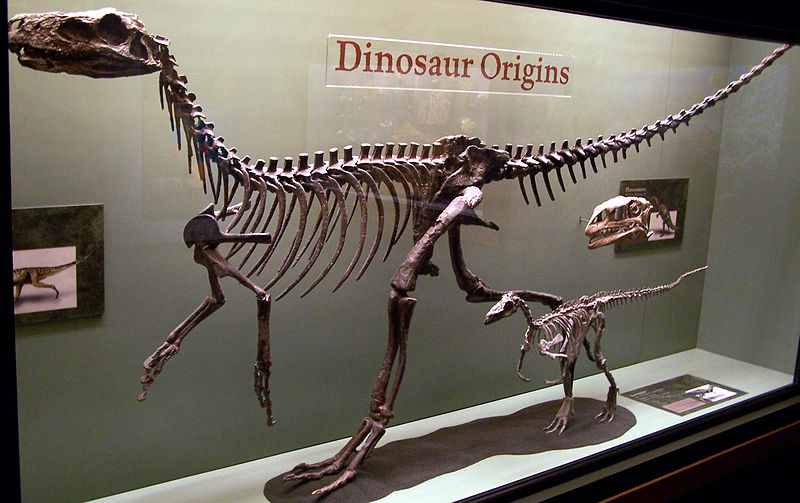 Перші динозаври225 млн. р.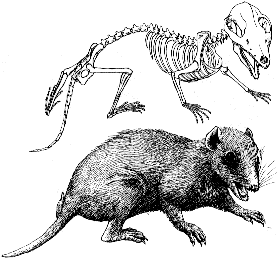 Перші ссавці220 млн. р.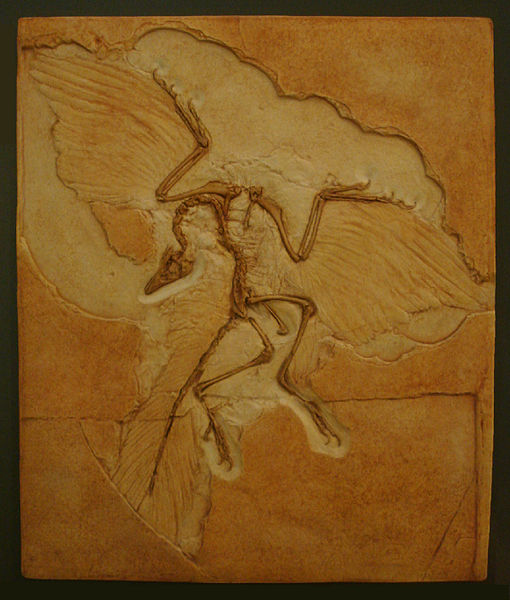 Перші птахи150 млн. р.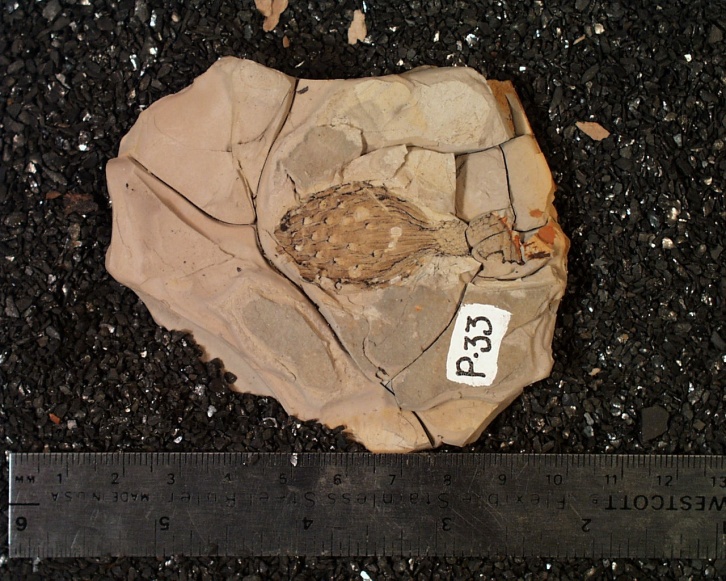 Перші квіткові рослини130 млн. р.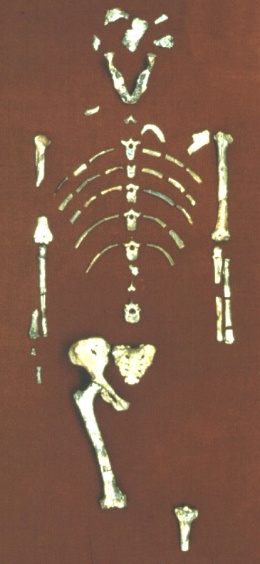 Перші люди (рід Homo)2 млн. р.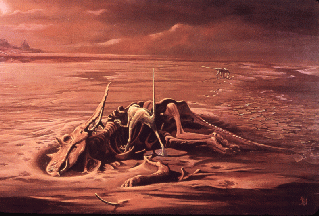 Вимирання динозаврів65 млн. р.